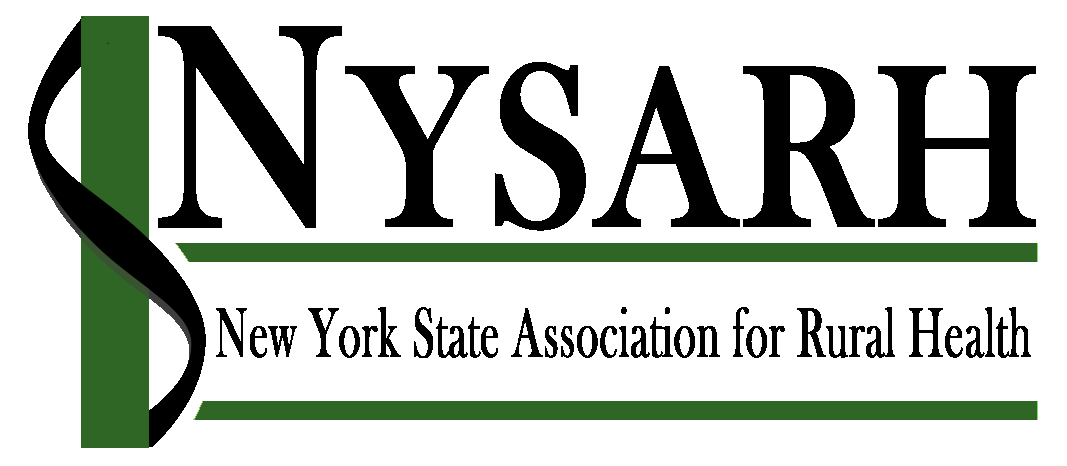 2019 New Board Member ApplicationNYSARH Members interested in being considered for service on the Board of Directors are invited to submit this signed and completed application by July 12, 2019 by email to info@nysarh.org  or by fax to (315) 379-7707.  Any questions may be directed to the Chair of the Governance Committee, Claire Parde, by email to cparde@columbiahealthnet.org or by phone at (518) 822-8820. Part I.  Contact InformationName: ________Paul Pettit	__________________________________________________________Home Address: ___2636 Oak Orchard Road, Albion, NY 14411___________________________Home Phone:  ____________________________Cell Phone:______585-690-5317_____________Personal e-mail address:______pajapettit@gmail.com_____________________________________________________Employer:_____Genesee & Orleans County Health Departments_______________________________Work Address:____14016 Route 31 West, Albion, NY 14411__________________________Work Phone: _______585-589-3250___________________________________________________Work e-mail address:_____paul.pettit@orleanscountyny.gov_________________________________Occupation/Position:_________Director of Public Health____________________________________Part II. Regional RepresentationPlease select the geography with which you work/identify:Lower Hudson Valley (Dutchess, Orange, Putnam, Rockland, Sullivan, Ulster and Westchester)Capital District/Northern Catskills (Albany, Columbia, Greene, Rennselaer, Saratoga, Schenectady, Warren and Washington)Adirondack (Clinton, Essex, Franklin, St. Lawrence, Jefferson, Lewis)Central NY (Cayuga, Cortland, Fulton, Hamilton, Herkimer, Madison, Montgomery, Oneida, Onondaga, Oswego, Schoharie )Southern Tier  (Broome, Chemung, Chenango, Delaware, Madison, Otsego, Schuyler, Steuben, Tioga and Tompkins) Finger Lakes (Orleans, Genessee, Wyoming, Monroe, Livingston, Wayne, Ontario, Yates, Seneca)Western Region (Niagara, Erie, Chautauqua, Cattaraugus, Allegany)Elsewhere (please specify):__________________________________________________Part III.  Sector Representation Please check the following that describes the sector you represent (check all that apply):Healthcare Providers/PractitionersAcute Care/Hospitals/Health SystemsCommunity Health Centers/FQHCsDental/Oral CareAging/Long Term CareHome Care Emergency Medical Services Behavioral HealthPharmacyMilitary (active duty and veterans)Infants & ChildrenLGBQTHuman Service AgenciesSupportive Service Agencies Public Health OrganizationsHealth Planning OrganizationsHealth Plans/Managed CareHealthcare WorkforceRural Economic DevelopmentRural Health NetworksTransportationAgriculture (industry and labor)Education/AcademiaConsumersFunders/FoundationsImmigrant PopulationsClergyBusiness & IndustryElected OfficialsOther rural stakeholder group (please specify):  _______________________      _______________________________   Part IV.   EligibilityPlease circle if the following statement is true or falseTrue      False 		I am either an individual member or a representative for an organizational  	member of the Association.  Part V.  Skills/Competencies/Areas of ExpertisePlease check off any area in which you have background or expertise:Administration/ManagementAccounting/Fiscal oversightLegal Human resources/personnel management Marketing/Communications/PR                               Business development Early-stage organizations/startupsNonprofit GovernanceStrategic planningMembership recruitment/managementNonprofit program design/evaluationFundraising/access to resourcesEducation/trainingLeadership developmentHealthcare industry knowledge Clinical practice knowledgePolicy/Advocacy/Government RelationsSubject matter expertise (please specify):TelehealthGroup ProcessOther (please specify): ___________________________________Part VI. Other qualitiesPlease check off any additional qualities that you would bring to your board service:Connections to policy makersConnections to a national field/industry networkPlease specify:__________________________________________Connections to particular communities and/or populationsPlease specify:___________________________________________Connections to fundersPassion for the missionAvailability/capacity to work/follow-throughMeeting facilitationTeam/consensus buildingVision/big picture/strategic thinkingCommunication skillsLeadershipContributes to board diversityOther (please specify): _________________________________________________________Please list the Boards on which you currently serve and any positions you hold (e.g. Committee Chair, Officer, etc.):____NYSACHO – Executive Committee - Immediate Past President, R-AHEC, Lake Plains Community Care Network, HEALTHeLINK, Western New York Public Health Alliance, Albion Running Club__________________________________Please list any additional Boards on which you have served in the past five years and any positions held (Committee Chair, Officer, etc.):___________________________________________Same__________________________________________________________________________________________________________________________________________________________________________________________________Please list any Volunteer Activities with which you are involved:_____________________________Medical Reserve Corps, Faith based organizations, School functions__________________Part VII: ReferencesPlease list three personal or professional references:Name of Reference:___Charlotte Crawford____________________________	Title:__________Executive Director ________________________________________	Affiliation: _____Lake Plains Community Care Network___________________________Phone Number:_______585-345-6610___________________________________________	Email Address:________ccrawford@lakeplains.org____________________________Name of Reference:______Dan Stapleton___________________________________	Title:_________Public Health Director______________________________	Affiliation: ________Niagara County Health Department______________________________Phone Number:______585-439-7458__________________________________	Email Address:______dan.stapleton@niagaracounty.com____________________________Name of Reference:____Brenden Bedard________________________________	Title:______Director of Community Health Services___________________________	Affiliation: ____________Genesee/Orleans County Health Departments________________Phone Number:___________585-589-2778____________________________________	Email Address:_________brenden.bedard@orleanscountyny.gov_____________________Part VIII:  Attestation	If elected to the NYSARH Board of Directors, I, ____Paul Pettit__, affirm that I am able to fulfill the duties and responsibilities of a NYSARH Board member, which include, but are not limited to, the following:Maintaining regular attendance at board and committee meetings [usually via telephone]Serving as a member of at least one committee of the board or corporationAssisting with and participating in the Annual  NYSARH ConferenceParticipating in the approval of the annual budget and the allocation of any available grant fundingMaintaining general support of the Association and its purposesParticipating in policy, management and election discussion and decisionsExercising my voting rightsAssisting in the creation of standing, special and/or ad-hoc committees as neededDemonstrating board member responsibilities of care, loyalty, and obedience								July 12, 2019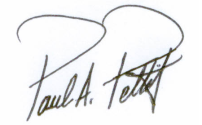 Candidate’s Signature                                                                                Date 